Governors with other specific responsibilities: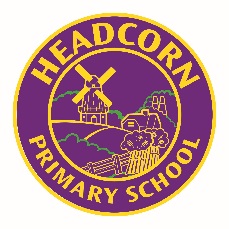 HEADCORN PRIMARY SCHOOLGOVERNING BODYRespect, Responsibility, Integrity, Compassion, Courage, Hope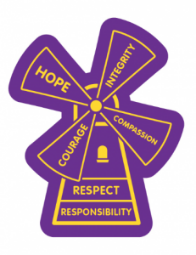 Resources & Personnel Committee Jack Keeler (Chair) Rob Henderson (Vice Chair)Janice RamsayRuth AustenAlice Trickey-RobertsSarah Symonds (HT)Lee Drury (DHT)Jane Philips (Clerk)Curriculum & Learning CommitteeJanice Ramsay (Chair)Tom KellyNicola WorsfoldAlison MonkAlice Trickey-RobertsSarah Symonds (HT)Lee Drury (DHT)Jane Philips (Clerk)Child Protection GovernorTom Kelly, Alice Trickey-RobertsWell Being GovernorRuth Austen, Jack Keeler, Tom KellySports Premium GovernorRob HendersonFinance GovernorJack KeelerAttendance GovernorJack KeelerOnline Safety GovernorTom KellyPupil Premium GovernorJanice RamsaySEND GovernorJanice RamsayTraining & Development GovernorJanice RamsayEYFS GovernorNicola Worsfold, Jack KeelerHealth & Safety GovernorNicola WorsfoldTraining & DevelopmentAlison Monk